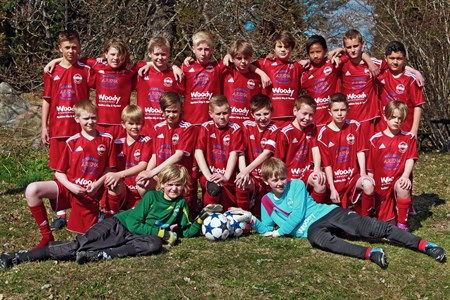 Träningshelg Roslagsbro!Datum:	2-3 MajTid:	Samling kl 16.30 den 2/5.Information: 	Glöm inte att ta med benskydd, skor, träningskläder (två uppsättningar), sängkläder (sovsäck) och hygien artiklar. Ta med kläder efter väder. Tänk på att ni måste äta middag innan ni kommer ut till samlingen.Fredagen16.30	Incheckning i sovrummen17.00 – 19.00	Träning (konstgräs)19.30 – 20.30	Teori och fika20.30	Fria aktiviteter00.00	SängdagsLördagen 08.00	Väckning och frukost 09.00 -  11.30	Domarkurs för de som anmält sig. De som inte har anmält sig blir det individuell träning.11.30 - 12.30	Lunch13.00 14.30 	Träning15.00	Avslutning tillsammans med föräldrarna (fika).